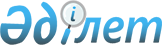 О внесении изменений и дополнений в приказ Министра финансов Республики Казахстан от 18 декабря 2002 года N 620 "Об утверждении перечня расходов по экономической классификации расходов, требующих заключения договоров", зарегистрированный за N 2113
					
			Утративший силу
			
			
		
					Приказ Министра финансов Республики Казахстан от 9 марта 2004 года N 104. Зарегистрирован в Министерстве юстиции Республики Казахстан 17 марта 2004 года N 2745. Утратил силу - приказом Министра финансов РК от 03.06.2005г. N 211



 


Извлечение из приказа Министра финансов РК от 03.06.2005г. N 211





      "В целях реализации распоряжения Премьер-Министра Республики Казахстан от 20 марта 2004 года N 77-р "О мерах по совершенствованию подзаконных актов", ПРИКАЗЫВАЮ:






      1. Признать утратившими силу некоторые приказы Министра финансов Республики Казахстан, согласно прилагаемому перечню...






      2. Настоящий приказ вводится в действие со дня подписания.





 




      Министр





 




                                    Приложение 






                                    к приказу Министра 






                                    финансов РК 






                                    от 03.06.2005г. N 211





 




                        Перечень некоторых






                   приказов Министра финансов






             Республики Казахстан, утративших силу





 




      ...






      23. Приказ Министра финансов Республики Казахстан от 9 марта 2004 года N 104 "О внесении изменений и дополнений в приказ Министра финансов Республики Казахстан от 18 декабря 2002 года N 620 "Об утверждении перечня расходов по экономической классификации расходов, требующих заключения договоров", зарегистрированный за N 2113"...".






--------------------------------------------------------------------





 



 



 

      ПРИКАЗЫВАЮ:



     

1. Внести в 
 приказ 
 Министра финансов Республики Казахстан от 18 декабря 2002 года N 620 "Об утверждении перечня расходов по экономической классификации расходов, требующих заключения договоров" (зарегистрированный в Реестре государственной регистрации нормативных правовых актов за N 2113, опубликованный в Бюллетене нормативных правовых актов центральных исполнительных и иных государственных органов Республики Казахстан, 2003 года N 7, ст. 799), (внесены изменения и дополнения приказами Министра финансов Республики Казахстан от 1 марта 2003 года 
 N 86 
 - зарегистрирован за N 2212, от 18 июня 2003 года 
 N 236 
 - зарегистрирован за N 2398, от 11 августа 2003 года 
 N 306 
 - зарегистрирован за N 2440, от 22 декабря 2003 года 
 N 433 
 - зарегистрирован за N 2652) следующие изменения и дополнения:



      в Перечне расходов по экономической классификации расходов, требующих заключения договоров, утвержденном данным приказом, в графе "Примечание":



      по специфике 125:



      после слова "программе" дополнить словами "Обеспечение деятельности уполномоченного органа в области индустрии и торговли" подпрограмме";



      по спецификам 138, 139:



      слова "Административные затраты" подпрограмме "Аппараты органов в других странах (посольства, представительства, дипломатические миссии)" заменить словами "Обеспечение внешнеполитической деятельности" подпрограмме "Аппараты органов в других странах (посольства, представительства, дипломатические миссии)", бюджетной программе "Участие в международных организациях и других международных органах" подпрограмме "Содержание представителей Республики Казахстан в Антитеррористическом центре СНГ и в Комиссии по экономическим вопросам при Экономическом Совете СНГ"; 



      слова "которой" заменить словами "которых";



      слова "Вступление Казахстана во Всемирную торговую организацию" заменить словами "Обеспечение деятельности уполномоченного органа в области индустрии и торговли" подпрограмме "Вступление Казахстана во Всемирную торговую организацию"; 



      после слов "Федерации по" слова "бюджетной программе" заменить словом "подпрограмме"; 



      слова "которых" заменить словами "которой";



      по спецификам 141, 145: 



      слова "Административные затраты" заменить словами "Обеспечение внешнеполитической деятельности";



      по специфике 142:



      слова "Административные затраты" подпрограмме "Аппараты органов в других странах (посольства, представительства, дипломатические миссии)", администратором которой" заменить словами "Обеспечение внешнеполитической деятельности" подпрограмме "Аппараты органов в других странах (посольства, представительства, дипломатические миссии)", бюджетной программе "Участие в международных организациях и других международных органах" подпрограмме "Содержание представителей Республики Казахстан в Антитеррористическом центре СНГ и в Комиссии по экономическим вопросам при Экономическом Совете СНГ", администратором которых";



      слова "Вступление Казахстана во Всемирную торговую организацию" заменить словами "Обеспечение деятельности уполномоченного органа в области индустрии и торговли" подпрограмме "Вступление Казахстана во Всемирную торговую организацию"; 



      после слов "Федерации по" слова "бюджетной программе" заменить словом "подпрограмме"; 



      слово "которых" заменить словом "которой";



      по специфике 143:



      слова "Административные затраты" подпрограмме "Аппараты органов в других странах (посольства, представительства, дипломатические миссии)", администратором которой" заменить словами "Обеспечение внешнеполитической деятельности" подпрограмме "Аппараты органов в других странах (посольства, представительства, дипломатические миссии)", бюджетной программе "Участие в международных организациях и других международных органах" подпрограмме "Содержание представителей Республики Казахстан в Антитеррористическом центре СНГ и в Комиссии по экономическим вопросам при Экономическом Совете СНГ", администратором которых"; 



      по специфике 144:



      слова "Административные затраты" заменить словами "Обеспечение внешнеполитической деятельности";



      слова "Вступление Казахстана во Всемирную торговую организацию" заменить словами "Обеспечение деятельности уполномоченного органа в области индустрии и торговли" подпрограмме "Вступление Казахстана во Всемирную торговую организацию"; 



      по специфике 146:



      слова "Административные затраты" заменить словами "Обеспечение внешнеполитической деятельности";



      слова "Вступление Казахстана во Всемирную торговую организацию" заменить словами "Обеспечение деятельности уполномоченного органа в области индустрии и торговли" подпрограмме "Вступление Казахстана во Всемирную торговую организацию"; 



      после слов "Федерации по" слова "бюджетной программе" заменить словом "подпрограмме"; 



      слово "которых" заменить словом "которой";



      по специфике 149:



      слова "бюджетным программам "Административные затраты" заменить словами "бюджетной программе "Обеспечение внешнеполитической деятельности"; 



      слова ", "Изготовление визовых наклеек", "Медицинское страхование сотрудников во время длительной загранкомандировки" исключить;



      слова "которых является Министерство иностранных" заменить словами "которой является Министерство иностранных";



      слова "Вступление Казахстана во Всемирную торговую организацию" заменить словами "Обеспечение деятельности уполномоченного органа в области индустрии и торговли" подпрограмме "Вступление Казахстана во Всемирную торговую организацию"; 



      после слов "Федерации по" слова "бюджетной программе" заменить словом "подпрограмме"; 



      слова "которых является Министерство индустрии" заменить словами "которой является Министерство индустрии";



      по специфике 411:



      слова "бюджетным программам "Изготовление визовых наклеек", "Создание системы защищенной связи с дипломатическими представительствами Республики Казахстан за рубежом", "Материально-техническое оснащение дипломатических представительств Республики Казахстан за рубежом", "Приобретение автомашин для посольств" заменить словами "бюджетной программе "Обеспечение внешнеполитической деятельности" подпрограмме "Материально-техническое оснащение государственных органов", за исключением расходов на приобретение для центрального аппарата Министерства иностранных дел Республики Казахстан 21 комплекта компьютерной техники (в том числе монитор, системный блок, принтер, источник бесперебойного питания), договора на поставку которых требуются, бюджетной программе "Обеспечение специальной, инженерно-технической и физической защиты дипломатических представительств за рубежом";



      слова "Вступление Казахстана во Всемирную торговую организацию" заменить словами "Обеспечение деятельности уполномоченного органа в области индустрии и торговли" подпрограмме "Вступление Казахстана во Всемирную торговую организацию" и Торгового представительства Республики Казахстан в Российской Федерации по подпрограмме "Обеспечение деятельности торговых представительств за рубежом";



      по специфике 412:



      слова "бюджетным программам "Выполнение обязательств прошлых лет", "Приобретение недвижимости за рубежом для размещения дипломатических представительств Республики Казахстан", администратором которых" заменить словами "бюджетной программе "Обеспечение внешнеполитической деятельности" подпрограмме "Материально-техническое оснащение государственных органов", администратором которой";



      по специфике 421:



      после слова "приобретение" дополнить словами "и строительство объектов";



      по специфике 431:



      слова "Договоры на поставку товаров (работ и услуг) не требуются: при перечислении сумм на счета в Национальном банке Республики Казахстан для конвертации и последующего перечисления на счета посольств Республики Казахстан за границей по бюджетной программе "Реконструкция и капитальный ремонт зданий дипломатических представительств за рубежом, находящихся в республиканской собственности", администратором которой является Министерство иностранных дел Республики Казахстан." исключить;



      по специфике 451 дополнить предложением следующего содержания:



      "Договоры на поставку товаров (работ и услуг) не требуются: при перечислении сумм на счета в Национальном банке Республики Казахстан для конвертации и последующего перечисления на счета посольств Республики Казахстан за границей по бюджетной программе "Приобретение и строительство объектов недвижимости за рубежом для размещения дипломатических представительств Республики Казахстан", администратором которой является Министерство иностранных дел Республики Казахстан.".




      2. Настоящий приказ вводится в действие со дня его государственной регистрации в Министерстве юстиции Республики Казахстан.


      


Министр


					© 2012. РГП на ПХВ «Институт законодательства и правовой информации Республики Казахстан» Министерства юстиции Республики Казахстан
				